Klávesové nástroje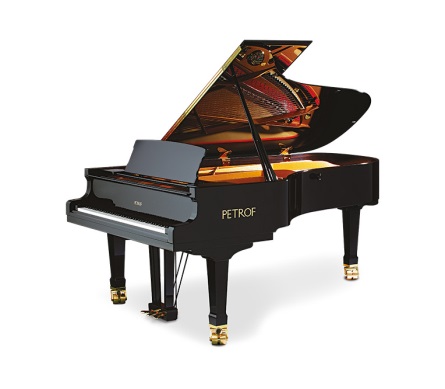 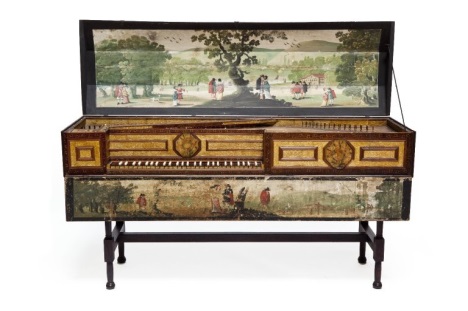 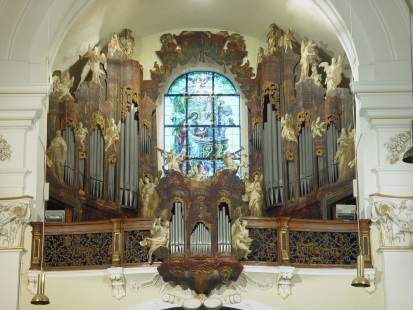 Program probíhá na třech místech v Hradci Králové:Petrof: tradiční výrobce klavírů a pianin (Klára Zdechovská)Virginal: ZUŠ Střezina (Kateřina Prokešová)Varhany: kostel Nanebevzetí Panny Marie (František Novák)Sraz na dvoře školy v 8:00, program bude ukončen ve 13:25 před kostelem PMCena programu 150,-Kč (exkurze Petrof, platí se na místě)3 jízdenky na MHDS sebou klavírní noty a případně i melodické nástroje           (+ noty pro melodický nástroj i klavírní doprovod)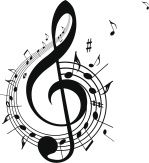 Garant projektu: Kateřina Prokešová 